VSTUPNÍ ČÁSTNázev komplexní úlohy/projektuVýroba vánočky Kód úlohy29-u-2/AB68Využitelnost komplexní úlohyKategorie dosaženého vzděláníE (dvouleté, EQF úroveň 2)H (EQF úroveň 3)Skupiny oborů29 - Potravinářství a potravinářská chemieVazba na vzdělávací modul(y)Kynutá těsta ŠkolaStřední škola hospodářská a lesnická, Frýdlant, Bělíkova 1387, příspěvková organizace, Bělíkova, FrýdlantKlíčové kompetenceDatum vytvoření06. 05. 2019 13:39Délka/časová náročnost - Odborné vzdělávání12Délka/časová náročnost - Všeobecné vzděláváníPoznámka k délce úlohyRočník(y)2. ročník, 3. ročníkŘešení úlohyskupinovéDoporučený počet žáků3Charakteristika/anotaceVýroba vánočky – nácvik výroby kvásku, tvarování a pečení vánočkyJÁDRO ÚLOHYOčekávané výsledky učeníŽák:vyjmenuje potřebné suroviny na výrobu kynutého těsta/vánočkypopíše výrobu vánočkyuvede postup výroby kvasného stupnětvaruje, zdobí vánočku a zhodnotí postup výroby vánočkySpecifikace hlavních učebních činností žáků/aktivit projektu vč. doporučeného časového rozvrhuŽáci:seznámí se s technologickým postupem výroby vánočky: 1 hodina v učebněsledují výrobu na videu (YouTube) – vybírají vhodný způsob: 2 hodiny v učebněpřipraví si seznam vhodných surovin a pomůcek na výuku: 1 hodina – domácí přípravavyzkouší si v cvičné kuchyni nebo v pekařské/cukrářské dílně přípravu vzorku kvasného stupně a těsta, sledují dobu a mohutnost kynutí, pečou vánočku a vše zaznamenávají do pracovních listů nebo sešitů: 6 hodinpředvádějí a hodnotí naučený postup tvarování vánočky před spolužáky v rámci prezentací: 2 hodinyMetodická doporučeníKomplexní úloha se uplatní v rámci výuky modulu Kynuté těsto.Žáci budou ve třídě sledovat ukázky výroby vánočky na videu (YouTube).V rámci domácí přípravy vyberou i další způsoby výroby vánočky.Ve třídě prezentují vybraný postup výroby vánočky a s ostatními žáky se seznámí s postupem přípravy kvásku.Při výuce používají pracovní listy a PowerPointovou prezentaci vytvořenou pedagogem.Žáci vytvoří skupiny (dvojice až trojice), ve kterých budou provádět nácviky: výrobu kvásku, těsta, tvarování, dekorování a pečení vánočky.Žáci sami předvádějí výrobu vánočky a vzájemně se hodnotí.Způsob realizaceÚkoly této komplexní úlohy budou žáci vypracovávat v teoretické výuce, která bude probíhat v učebně, cvičné kuchyni nebo v pekařské/cukrářské dílně.Některé úkoly budou probíhat v rámci domácí přípravy.PomůckyCvičná kuchyně nebo v pekařské/cukrářské dílně, multifunkční učebna, suroviny pro výrobu vánočky.Psací potřeby, sešit, pracovní list.VÝSTUPNÍ ČÁSTPopis a kvantifikace všech plánovaných výstupůŽáci vytvarují a upečou vánočku; zhodnotí a zdůvodní případné vady vzniklé při výrobě vánočky.Kritéria hodnoceníHodnotíme jednotlivé části komplexní úlohy:Splnění domácího úkolu: příprava seznamu pomůcek a surovin na výrobu vánočkySamostatnost při výrobě vzorku kvasného stupněAktivita při nácviku tvarování vánočkyPředvedení hotového výrobku a popis některých dílčích úkonů při výrobě vánočkyDoporučená literaturaPoznámkyÚloha je určena pro řešení ve 2–3členných skupinách.Obsahové upřesněníOV NSK - Odborné vzdělávání ve vztahu k NSKPřílohyprezentace-vyroba_vanocky.pptpracovni_list-vyroba_vanocky.docxMateriál vznikl v rámci projektu Modernizace odborného vzdělávání (MOV), který byl spolufinancován z Evropských strukturálních a investičních fondů a jehož realizaci zajišťoval Národní pedagogický institut České republiky. Autorem materiálu a všech jeho částí, není-li uvedeno jinak, je Yvona Baboráková. Creative Commons CC BY SA 4.0 – Uveďte původ – Zachovejte licenci 4.0 Mezinárodní.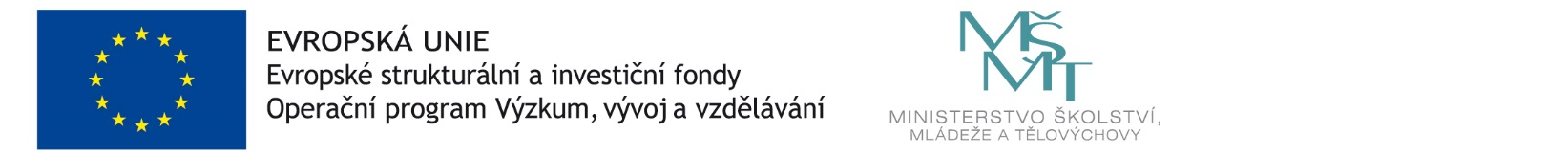 